VocabularyIntroductionWhat was the Industrial Revolution?➡ Directions: Read the text below and watch excerpts from the PBS video Mill Times and then complete the graphic organizers that follow. Textile is another word for cloth, or woven fabric and the way textiles were made was one of the first changes that came about during the Industrial Revolution. The innovations in textile manufacturing led to more invention and the mechanization and industrialization of other work. 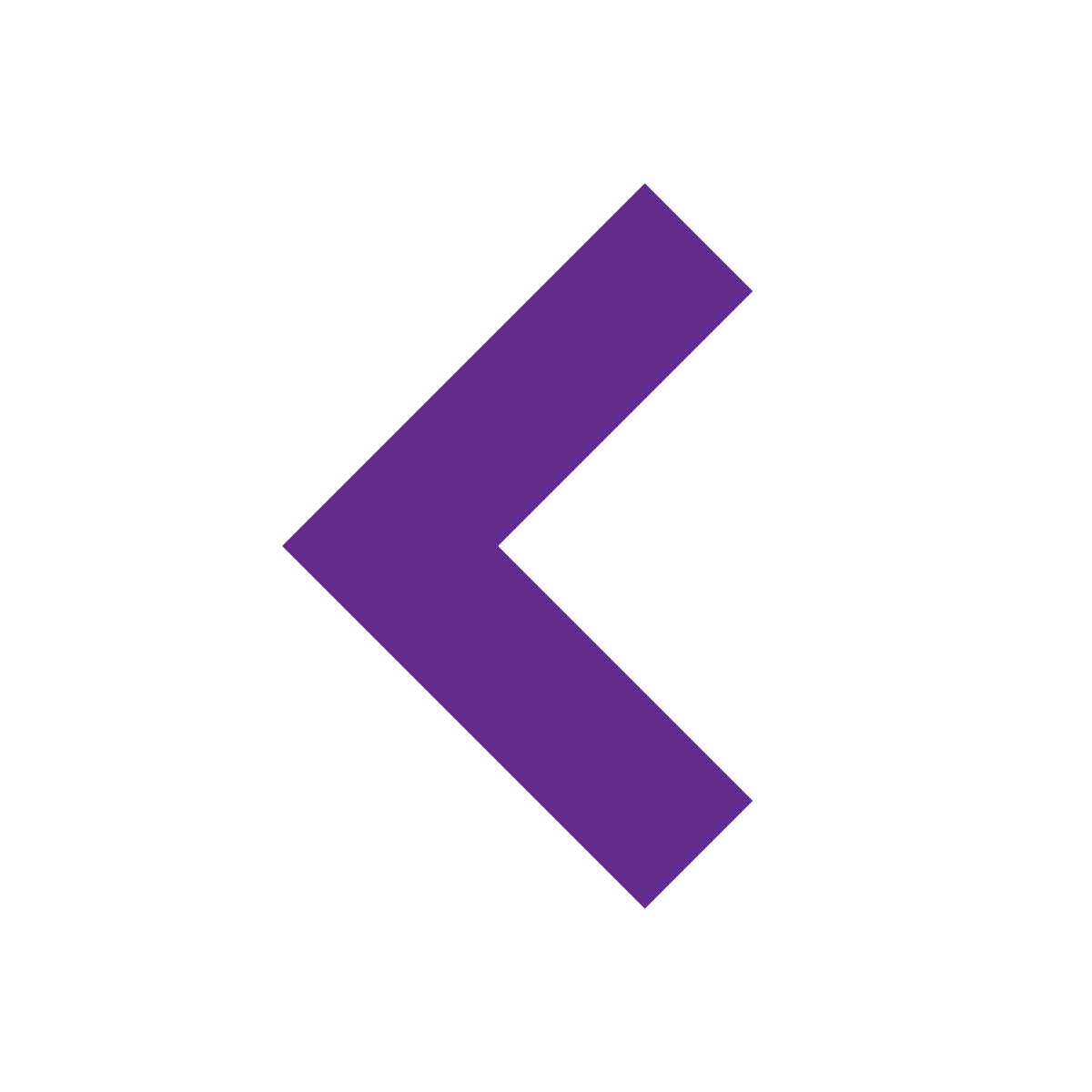 SQ 2. What was the Industrial Revolution?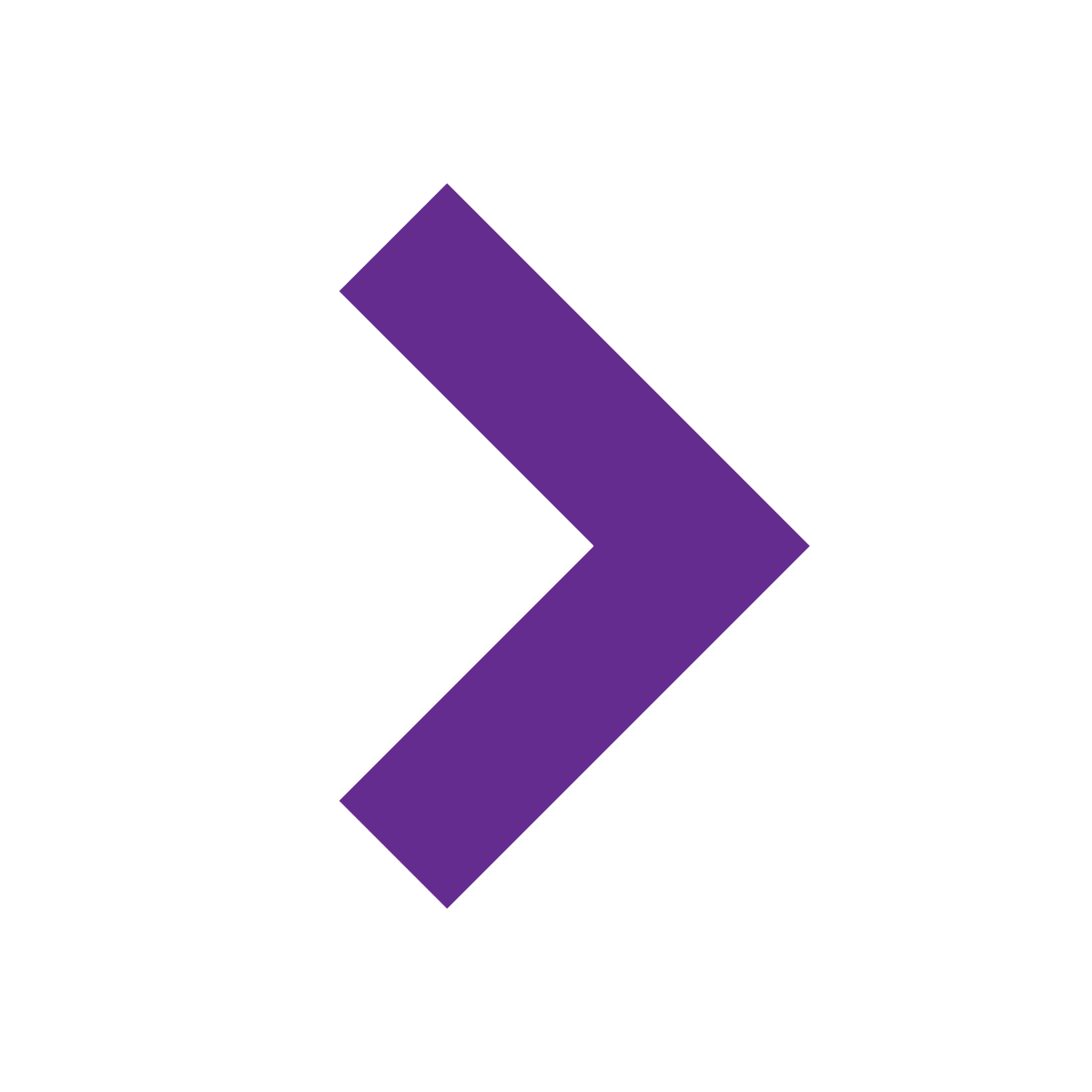 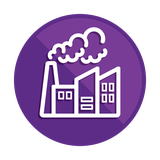 Unit Essential Question(s): Do the benefits of innovation outweigh the costs? For whom? Supporting Question(s): What was the Industrial Revolution?Objective(s): Describe what the Industrial Revolution was.Word/Phrase(part of speech)Definitioncomplexconsisting of many different and connected partseconomicrelated to the use a country or region's wealth and resourcesGreat Britainthe main island of the United Kingdom, located off the northwest coast of France and occupied by England, Scotland, and Wales; Great BritainIndustrial Revolutionthe period in which the production of goods shifted from hand production methods to complex machines. This period of industrialization resulted in social and economic changes. The Industrial Revolution started in Great Britain around 1750. The process of industrialization spread throughout the world in the following centuries.industrializationthe process of developing manufacturing on a large scalemachinea piece of equipment with a system of parts that work together to do or make somethingmanufacturingthe process of making a large number of somethingmanufacturethe process of making a large number of somethingmechanizationthe process of making something more mechanical or automatic by introducing machinesproductionthe act or process of making somethingsocialhaving to do with society, people living together in large groupstextilecloth, or woven fabricObjective:What was the Industrial Revolution?SWBAT describe what the Industrial Revolution was IOT describe the advances in technology that led to urbanization and imperialism. 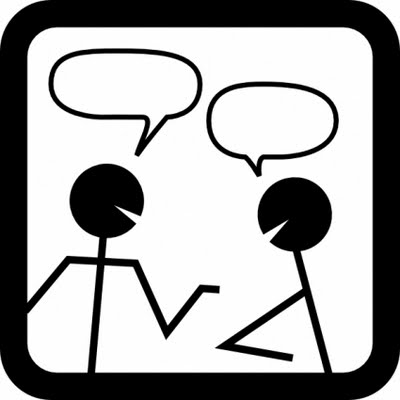  Turn and Talk➡ Directions: Choose an item of clothing that either you or a classmate your is wearing today, discuss the following questions, then write your answers below.1. Where was it made?2. How do you think it was made?3. How do you think your item would have been made in 1700?4. Why do you think the way we make clothing has changed? Industrial Revolutionthe period in which the production of goods shifted from hand production methods to complex machines. This period of industrialization resulted in social and economic changes. The Industrial Revolution started in Great Britain around 1750. The process of industrialization spread throughout the world in the following centuries. 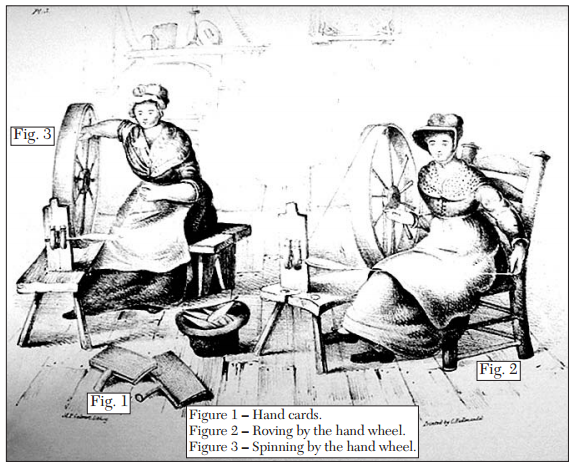 Illustration of two women working at home to make finished goods as part of the domestic system. 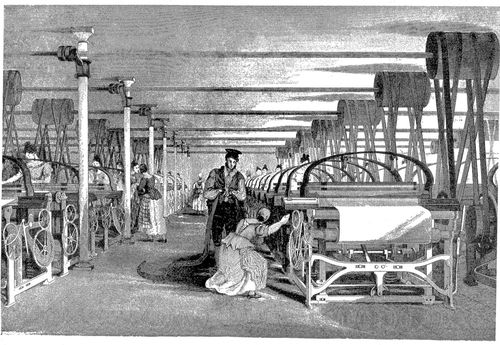 Illustration of a power loom weaving drawn by Thomas Allom (1835)Image is courtesy of wikimedia commons and is public domain 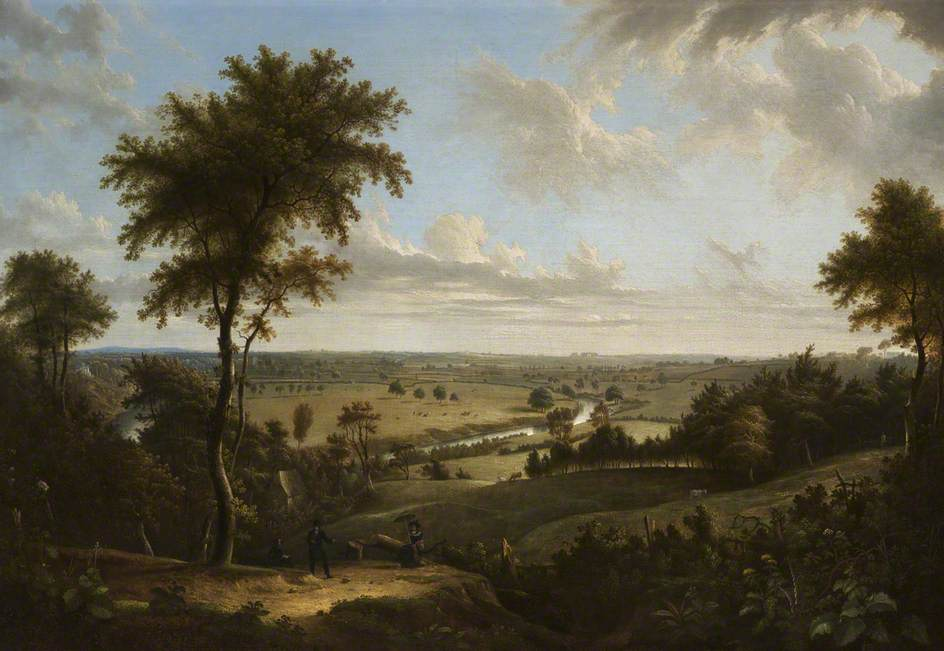 Manchester, England in 1820Image is courtesy of wikimedia commons and is public domain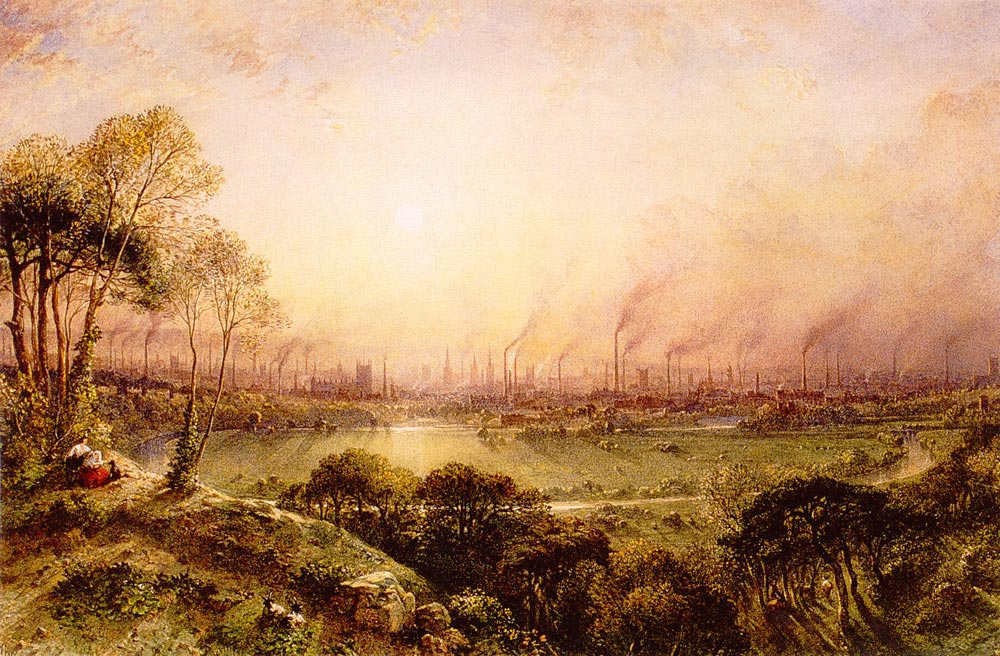 Manchester, England in 1852Image is courtesy of wikimedia commons and is public domain 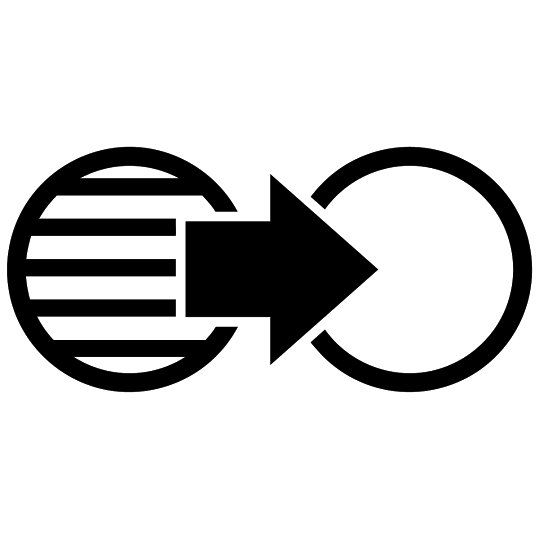 Connect Cause and EffectContinuity and Change in Textile Manufacturing during the Industrial Revolution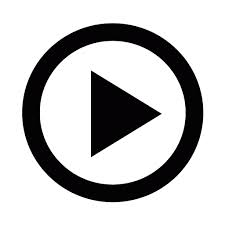 How were clothes made before the Industrial Revolution (0:00-1:05, 2:52-6:08)?How were clothes made as a result of the Industrial Revolution (6:08-8:50)?FASQ 2. What was the Industrial Revolution?➡ Directions: Based on what you have learned, complete the task below. 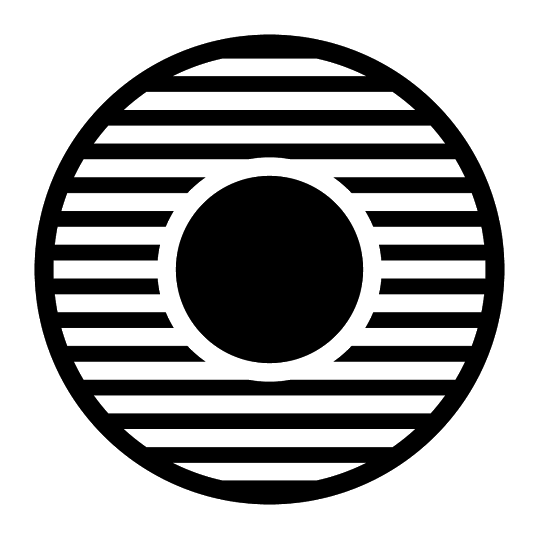 ContextualizeThe _________________________ was the period in which the production of goods shifted from hand production methods to _________________________. This period of _________________ resulted in social and ___________ changes. The Industrial Revolution started in _______________ around ________. The process of industrialization spread throughout the world in the following centuries. 